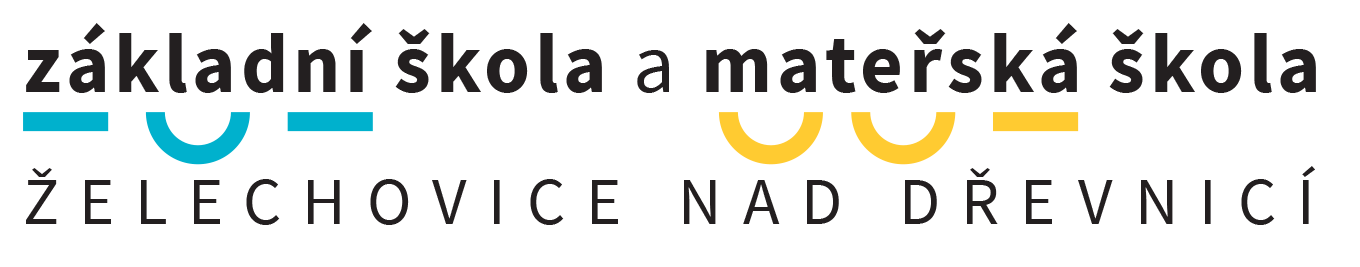 Úplata za předškolní vzdělávání v Mateřské škole Želechovice nad Dřevnicíod 1. 9. 2022 do 31. 8. 2023Podle vyhlášky o předškolním vzdělávání 14/2005 Sb. §6 byla v Mateřské škole Želechovice nad Dřevnicí stanovena tato sazba:ve výši 700,- Kč za měsícPředškolní děti jsou osvobozeny od platby.Úplata za předškolní vzdělávání dítěte, i když nedocházelo do mateřské školy ani jeden den příslušného měsíce (mimo letní prázdniny), je stanovena ve výši 700,- Kč za měsíc.Jestliže dítě v době letních prázdnin nedochází do mateřské školy ani jeden den příslušného měsíce, je stanovena na výši 200,- Kč za měsíc.V případě přerušení provozu mateřské školy, podle §3 vyhlášky MŠMT /89č. 14/2005 Sb., o předškolním vzdělávání, se úplata za dítě sníží o částku, která je měrná počtu dnů přerušením provozu mateřské školy.Platba za kalendářní měsíc proběhne inkasním příkazem 17. dne následujícího měsíce, pokud se ředitelka školy nedohodne se zákonným zástupcem dítěte jiný termín.Osvobozen od úplaty bude zákonný zástupce dítěte, který pobírá sociální příplatek nebo fyzická osoba, která o dítě pečuje a pobírá dávky pěstounské péče a tuto skutečnost prokáže ředitelce školy.V Želechovicích nad Dřevnicí dne 26. 8. 2022                    		      Mgr. Jarmila Machalíčková                                                        ředitelka školy